SOPS® Hospital Survey Version: 2.0
Language: EnglishFor more information on getting started, selecting a sample, determining data collection methods, establishing data collection procedures, conducting a web-based survey, and preparing and analyzing data, and producing reports, please read the Hospital Survey Version 2.0 User’s Guide.For the survey items grouped according to the safety culture composite measures they are intended to assess, please refer to the Hospital Survey Version 2.0 Items and Composite Measures document.  To participate in the AHRQ Hospital Survey on Patient Safety Culture Database, you must have administered the survey in its entirety without modifications or deletions:No changes to any of the survey item text and response options.No reordering of survey items.Questions added only at the end of the survey after Section F, before the Background Questions section.For assistance with this survey, please contact the SOPS Help Line at 1-888-324-9749 or SafetyCultureSurveys@westat.com.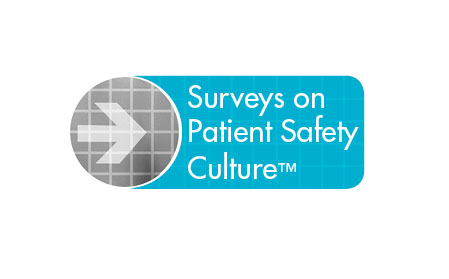 This survey asks for your opinions about patient safety issues, medical error, and event reporting in your hospital and will take about 10-15 minutes to complete. If a question does not apply to you or your hospital or you don’t know the answer, please select “Does Not Apply or Don’t Know.”What is your position in this hospital? 	Select ONE answer.2.	Think of your “unit” as the work area, department, or clinical area of the hospital where you spend most of your work time. What is your primary unit or work area in this hospital? 	Select ONE answer.How much do you agree or disagree with the following statements about your unit/work area? How much do you agree or disagree with the following statements about your immediate supervisor, manager, or clinical leader?How often do the following things happen in your unit/work area?In the past 12 months, how many patient safety events have you reported?a. 	Noneb. 	1 to 2c. 	3 to 5d. 	6 to 10e. 	11 or moreHow would you rate your unit/work area on patient safety?How much do you agree or disagree with the following statements about your hospital? 1.	How long have you worked in this hospital?a.  	Less than 1 yearb. 	1 to 5 yearsc.  	6 to 10 yearsd.  	11 or more years2.	In this hospital, how long have you worked in your current unit/work area?a. 	Less than 1 yearb. 	1 to 5 yearsc. 	6 to 10 yearsd.  	11 or more years 3.	Typically, how many hours per week do you work in this hospital? a. 	Less than 30 hours per week b.  	30 to 40 hours per week c. 	 More than 40 hours per week 4.	In your staff position, do you typically have direct interaction or contact with patients? a. 	YES, I typically have direct interaction or contact with patientsb. 	NO, I typically do NOT have direct interaction or contact with patientsPlease feel free to provide any comments about how things are done or could be done in your hospital that might affect patient safety. Thank you for completing this survey.Hospital Survey on Patient Safety (Version 2.0)InstructionsInstructions“Patient safety” is defined as the avoidance and prevention of patient injuries or adverse events resulting from the processes of healthcare delivery.A “patient safety event” is defined as any type of healthcare-related error, mistake, or incident, regardless of whether or not it results in patient harm.Your Staff PositionNursing1   Advanced Practice Nurse (NP, CRNA, CNS, CNM)2   Licensed Vocational Nurse (LVN), Licensed Practical Nurse (LPN)3   Patient Care Aide, Hospital Aide, Nursing Assistant4   Registered Nurse (RN)Medical5   Physician Assistant6   Resident, Intern7   Physician, Attending, HospitalistOther Clinical Position8    Dietitian9    Pharmacist, Pharmacy Technician10  Physical, Occupational, or Speech Therapist11  Psychologist12  Respiratory Therapist13  Social Worker14  Technologist, Technician (e.g., EKG, Lab, Radiology)Supervisor, Manager, Clinical Leader, Senior Leader 15  Supervisor, Manager, Department Manager, Clinical Leader, Administrator, Director16  Senior Leader, Executive, C-SuiteSupport17  Facilities18  Food Services 19  Housekeeping, Environmental Services20  Information Technology, Health Information Services, Clinical Informatics 21  Security22  Transporter23  Unit Clerk, Secretary, Receptionist, Office StaffOther24  Other, please specify:Your Unit/Work AreaMultiple Units, No specific unit1  Many different hospital units, No specific unit Medical/Surgical Units2  Combined Medical/Surgical Unit 3  Medical Unit (Non-Surgical)4  Surgical Unit Patient Care Units5   Cardiology6   Emergency Department,    Observation, Short Stay 7   Gastroenterology8   ICU (all adult types)9   Labor & Delivery, Obstetrics & Gynecology10  Oncology, Hematology11  Pediatrics (including NICU, PICU)12  Psychiatry, Behavioral Health13  Pulmonology14  Rehabilitation, Physical Medicine15  TelemetrySurgical Services16  Anesthesiology17  Endoscopy, Colonoscopy18  Pre Op, Operating Room/Suite, PACU/Post Op, Peri OpClinical Services19  Pathology, Lab20  Pharmacy21  Radiology, Imaging22  Respiratory Therapy23  Social Services, Case Management, Discharge PlanningAdministration/Management24  Administration, Management25  Financial Services, Billing26  Human Resources, Training27  Information Technology, Health Information Management, Clinical Informatics28  Quality, Risk Management, Patient SafetySupport Services29  Admitting/Registration30  Food Services, Dietary31  Housekeeping, Environmental Services, Facilities 32 Security Services33  TransportOther34  Other, please specify:SECTION A: Your Unit/Work AreaThink about your unit/work area:Strongly
Disagree
Disagree
NeitherAgree nor Disagree
Agree
Strongly
Agree
Does Not Apply or Don’t KnowIn this unit, we work together as an effective team	123459In this unit, we have enough staff to handle the workload	123459Staff in this unit work longer hours than is best for patient care	123459This unit regularly reviews work processes to determine if changes are needed to improve patient safety	123459This unit relies too much on temporary, float, or PRN staff	123459In this unit, staff feel like their mistakes are held against them	123459When an event is reported in this unit, it feels like the person is being written up, not the problem	123459During busy times, staff in this unit help each other	123459There is a problem with disrespectful behavior by those working in this unit	123459When staff make errors, this unit focuses on learning rather than blaming individuals	 123459The work pace in this unit is so rushed that it negatively affects patient safety	123459In this unit, changes to improve patient safety are evaluated to see how well they worked	123459In this unit, there is a lack of support for staff involved in patient safety errors 	123459This unit lets the same patient safety problems keep happening 	123459SECTION B: Your Supervisor, Manager, or Clinical LeaderStrongly
Disagree
Disagree
NeitherAgree nor Disagree
Agree
Strongly
Agree
Does Not Apply or Don’t KnowMy supervisor, manager, or clinical leader seriously considers staff suggestions for improving patient safety 	123459My supervisor, manager, or clinical leader wants us to work faster during busy times, even if it means taking shortcuts 	123459My supervisor, manager, or clinical leader takes action to address patient safety concerns that are brought to their attention 	123459SECTION C: Communication Think about your unit/work area:Never
Rarely
Some-times 
Most of the time
Always
Does Not Apply or Don’t KnowWe are informed about errors that happen in this unit 	123459When errors happen in this unit, we discuss ways to prevent them from happening again	123459In this unit, we are informed about changes that are made based on event reports 	123459In this unit, staff speak up if they see something that may negatively affect patient care 	123459When staff in this unit see someone with more authority doing something unsafe for patients, they speak up 	123459When staff in this unit speak up, those with more authority are open to their patient safety concerns  	123459In this unit, staff are afraid to ask questions when something does not seem right	123459SECTION D: Reporting Patient Safety Events SECTION E: Patient Safety RatingPoor▼Fair▼Good▼Very Good▼Excellent▼12345SECTION F: Your HospitalThink about your hospital:Strongly
Disagree
Disagree
NeitherAgree nor Disagree
Agree
Strongly
Agree
Does Not Apply or Don’t KnowThe actions of hospital management show that patient safety is a top priority 	123459Hospital management provides adequate resources to improve patient safety 	123459Hospital management seems interested in patient safety only after an adverse event happens	123459When transferring patients from one unit to another, important information is often left out	123459During shift changes, important patient care information is often left out 	123459During shift changes, there is adequate time to exchange all key patient care information 	123459Background QuestionsYour Comments